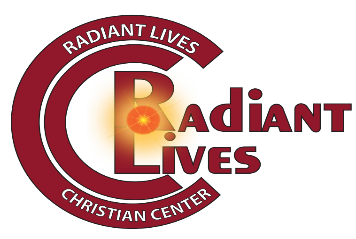 Application for AdmissionPlease send to email or mail to address below:Radiant Lives Christian Ctr./Crossover Transitional HousingPO Box 103Holden, Mo. 64040radiantlives98@gmail.comDemographic InformationName: ______________________________________________________________Address: (Not D.O.C. address. Either current or last address before incarceration) ________________________________________________________________________________________________________________________________________Phone Number: ____-_____-_____     D.O.B.____________      D.O.C. #___________Social Security Number: ______________________    D.O.C.  Address: ______________________________________________________Marital Status: (Please circle one)Married                  Single                 Divorced               WidowedAre you physically and mentally able to perform and/or function independently, and able to work and/or perform volunteer services independently? ________________Are you from Missouri?    Yes   No   If Yes what area of Missouri are you from?_____________________________________________________________________Are you planning to Stay in this area of Missouri?  Yes     NoUpon entry of R.L.C.C. Program what will be your Legal Status? (please circle one)Parole      Probation     Supervised     UnsupervisedWill Registration required?  Yes   No                           Lifetime Supervision?     Yes    NoList of Convictions:  _________________________________________________________________________________________________________________________List and describe any current legal issues, including probation: _________________________________________________________________________________________________________________________________________________________Places and Time Served: _______________________________________________________________________________________________________________________________________________________________________________________________________________________________________Name of Probation /Parole Officer: ________________________________________________If currently incarcerated or are in another program or facility, when is your expected release date? ________________________________________________________________________Alcohol or Drug UseHave you ever been in a drug or alcohol treatment program? ___________________________Did you complete the program?  Yes     No       Name of Program: ________________________Are you currently prescribed any medication?  Yes    No  If yes please list _______________________________________________________________________________________________________________________________________________________________________________________________________________________________________Describe reason you are prescribed medication: _________________________________________________________________________________________________________________________________________________________________________________________________________________________________________________________________________________________________________________________________________________________________________________________________When was your last Dr. visit? _______________ When was your last Dr. visit for this medication? ________________Education/EmploymentAre you currently employed?  Yes    No    if yes where? _______________________________Do you have any Prospects for employment? Yes    No   If yes where? ___________________What is your level of education?  	___  Less than High School Diploma 	___  High School Diploma	___ Some College	___ Bachelor’s Degree	___ Graduate DegreeWhat do you consider your talents, strengths or gifts?_____________________________________________________________________________  _____________________________________________________________________________ What are your struggles or weaknesses?_____________________________________________________________________________ _____________________________________________________________________________ What are your interests or hobbies?_____________________________________________________________________________ _____________________________________________________________________________ Have you attended any programs and or training in any other programs? Where?_____________________________________________________________________________ _____________________________________________________________________________ Do you have any financial debt? If yes explain._____________________________________________________________________________ _____________________________________________________________________________ Do you have any health problems or physical disabilities that require care?_____________________________________________________________________________ _____________________________________________________________________________ Do you have any addictions or substance abuse problems? _____ yes _____ noPlease check any of the following that would apply and how often used or circumstance surrounding:Alcohol______________________________________________________________________  Marijuana ___________________________________________________________________ Tobacco _____________________________________________________________________ Amphetamine ________________________________________________________________ Methamphetamine ____________________________________________________________Methadone __________________________________________________________________ Opioids _____________________________________________________________________ Cocaine _____________________________________________________________________Crack Cocaine ________________________________________________________________ Mushrooms __________________________________________________________________ Bath salts or synthetics _________________________________________________________ Ecstasy ______________________________________________________________________ LSD _________________________________________________________________________ Heroin _______________________________________________________________________ Steroids ______________________________________________________________________ Any other that are not mentioned _________________________________________________ Do you have any mental or emotional issues? Yes ___ No ___ Have you ever received any help for any of these type issues professionally ? Yes ___ No ___ Do you take any medications for any of these? Yes ___ No____ _________________________________________________________________________________________________________________________________________________  Have you ever attempted suicide? Yes ___ No ___  Explain_______________________________________________________________________ _____________________________________________________________________________ Have you ever looked at child pornography? Yes ___ No ___Explain _______________________________________________________________________ _____________________________________________________________________________Have you ever assaulted any man woman or child, physically of sexually? Yes ___ No ___Explain _______________________________________________________________________ _____________________________________________________________________________Why do you think you need the R.L. C.C. Program? ________________________________________________________________________________________________________________________________________________________________________________________________________________________________________________________________________________________________________________________________________________________________________________________________________________________________________________________________________________________________________________________________________________________________________________________________________________________________________What do you hope to achieve by participating in the R.L.C.C. 12-month program? ________________________________________________________________________________________________________________________________________________________________________________________________________________________________________________________________________________________________________________________________________________________________________________________________________________________________________________________________________________________________________________________________________________________________________________________________________________________________________“Five-year miracle question” response (if everything in my life goes just right for the next five years what will it look like?  Who will I be?  What will I be doing?):  ________________________________________________________________________________________________________________________________________________________________________________________________________________________________________________________________________________________________________________________________________________________________________________________________________________________________________________________________________________________________________________________________________________________________________________________________________________________________________By my Signature below I agree:I have read the Radiant Lives Christian Center & Crossover Transitional Housing Contract and Application form and agree to comply with the expectations of R.L.C.C. and the Crossover Transitional Housing Program.I agree that the information provided on this application is truthful and accurate to the best of my knowledge. I understand that if it is discovered that I have falsified information on this application, then I will be subject to disqualification from participation in R.L.C.C. and Crossover Transitional Housing Program.Signature: _____________________________ Date: _____________Acknowledgment of AgreementBy putting your initials on the following acknowledgments and signing the end, you agree to all statements as true and complete.____ I have read, agree with and state that if I am accepted, I will abide by all the rules of Radiant Lives Christian Ctr. and Crossover Transitional housing on and off the premises and or on any jobs related to these.____ I agree with RLCC statement of faith____ I understand that these entities do community work occasionally and give to others which could result in some manual labor in the ministry properties and for others.____ I understand that I have to cover my personal and medical expenses.____ I understand that any use of alcohol or drugs, prescription or not is grounds for dismissal.____ I understand that the information I have provided is accurate, complete and true.____ I have read and agree with and will abide by all the rules and stipulations laid out in the Radiant Lives Christion Ctr packet, Crossover Transitional Housing, this application and any Jobs retained through these entities.Signature __________________________________     Date _________________________